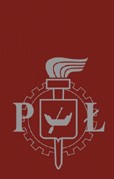 DYSCYPLINA INFORMATYKA TECHNICZNA I TELEKOMUNIKACJA w ramach cyklu seminariów  „HOT TOPICS IN SCIENCE AND TECHNOLOGY” zaprasza na wykład prof. Hariharana Muthusamyz National Institute of Technology, Uttarakhand, Indiept. „Recent Trends in EEG Signal Processing for Imagined Speech Recognition” w dniu 23 lutego 2024 r. (piątek), godz. 10:30 online na platformie Google MeetLink do spotkaniaSCIENTIFIC DISCIPLINE INFORMATIONAND COMMUNICATION TECHNOLOGYwithin the seminars programme  „HOT TOPICS IN SCIENCE AND TECHNOLOGY”  invites to attend the lecture byprof. Hariharan Muthusamyfrom National Institute of Technology, Uttarakhand, India  entitled„Recent Trends in EEG Signal Processing for Imagined Speech Recognition” on February 23, 2024 (Friday) at 10:30online on Google MeetLink to the meeting